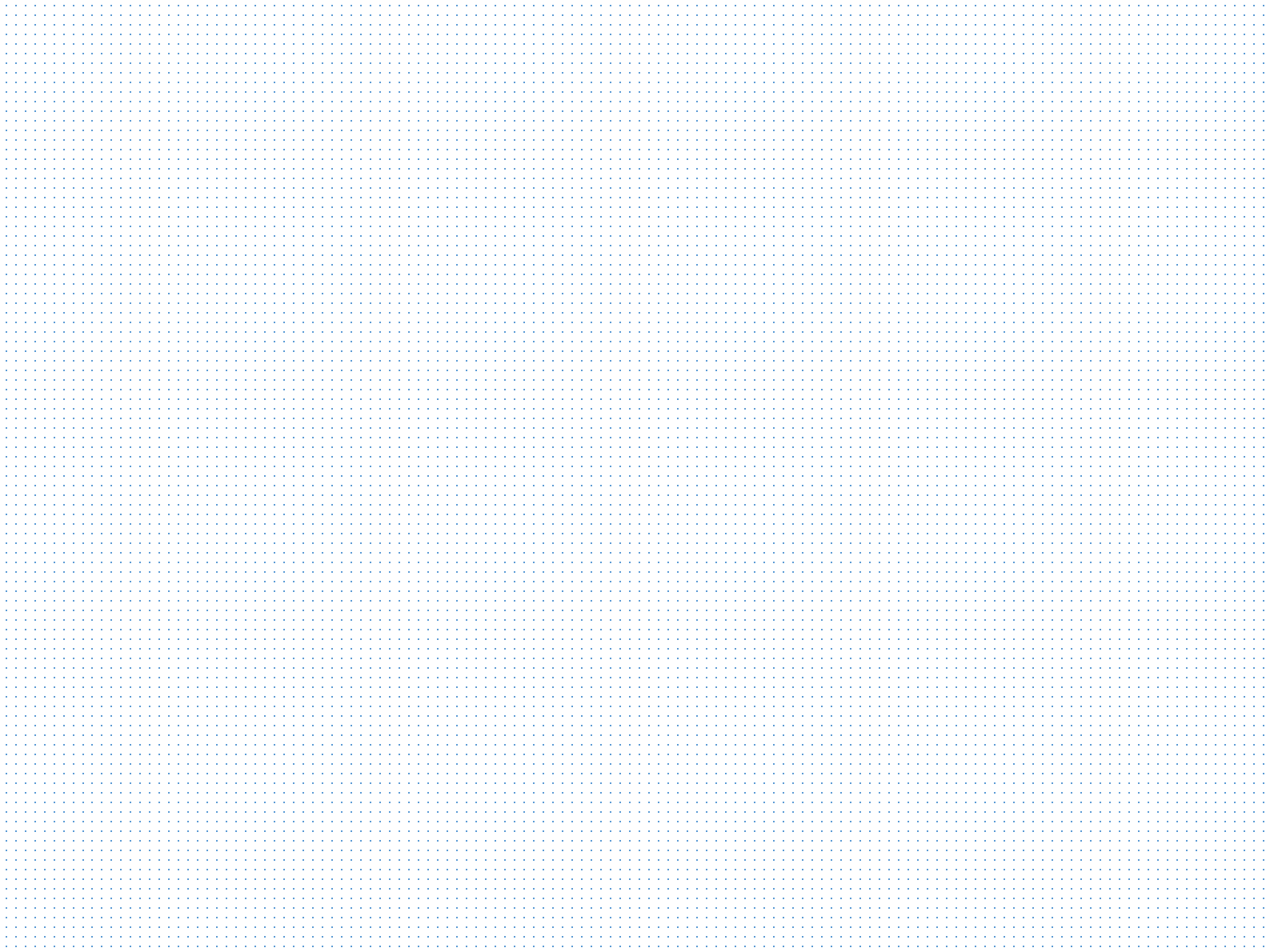 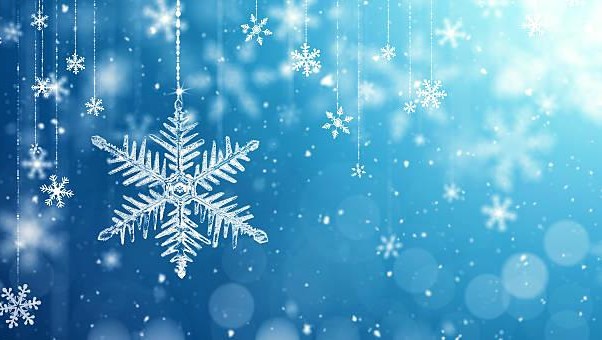 PROIECT DE ACTIVITATE INTEGRATĂ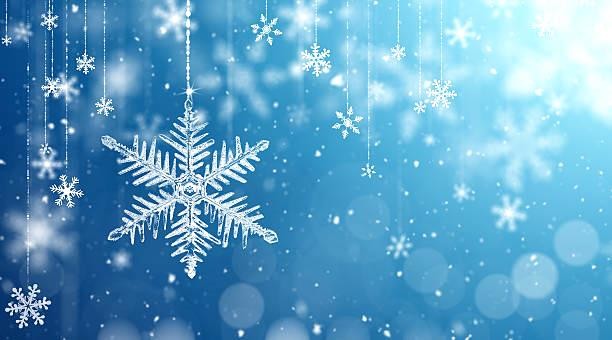 ŞCOALA GIMNAZIALĂ “NICOLAE HORGA POPOVICI” SELEUȘCLASA: Clasa Pregătitoare-ȘtrumfilorCursuri/ore susținute: 4 Durata cursului: 35 de minuteProfesor pentru învăţământul primar: Horga DianaUnitatea de învățare: Iarna vin zăpezile Platforma utilizată: Google Classroom Aplicație de conectare: Google MeetDESFĂŞURAREA	ACTIVITĂŢILORANEXE 1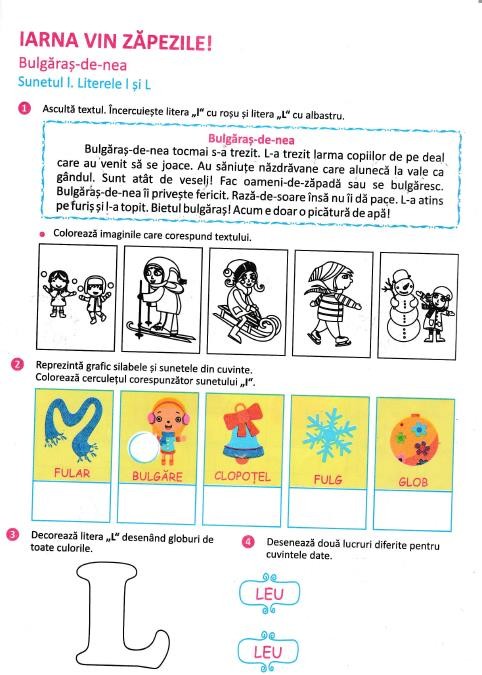 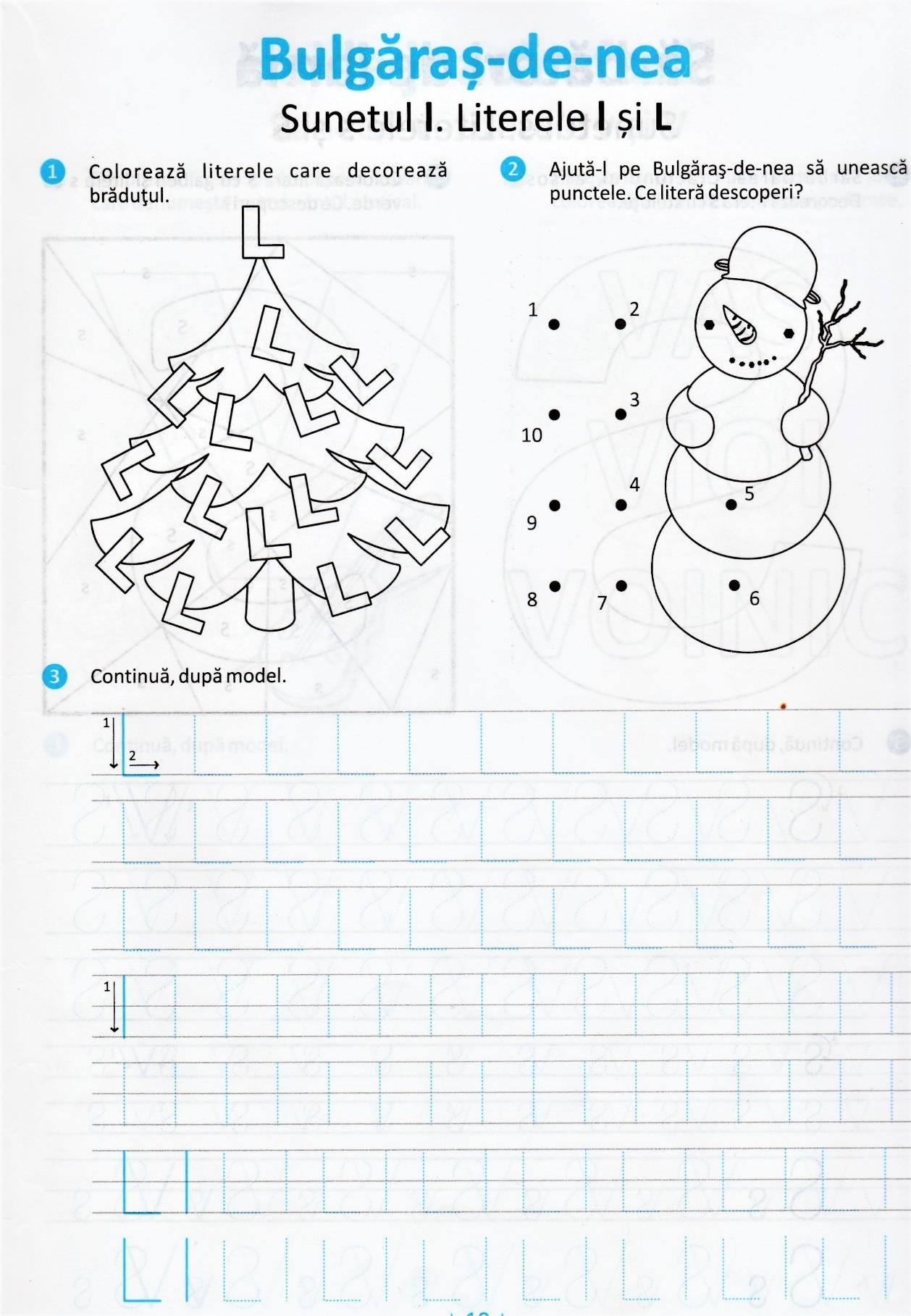 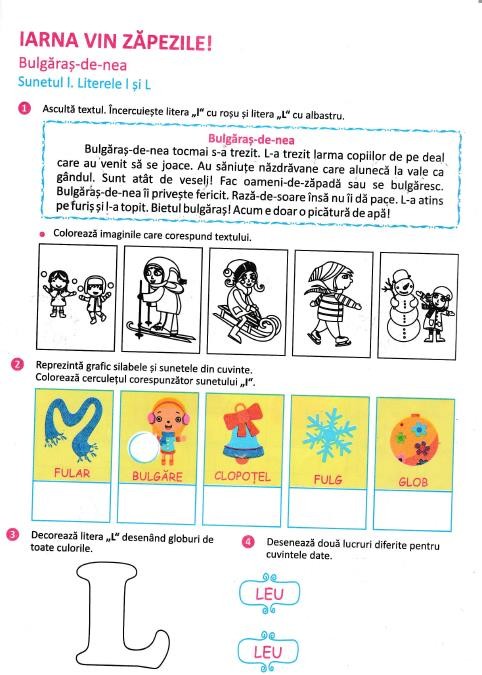 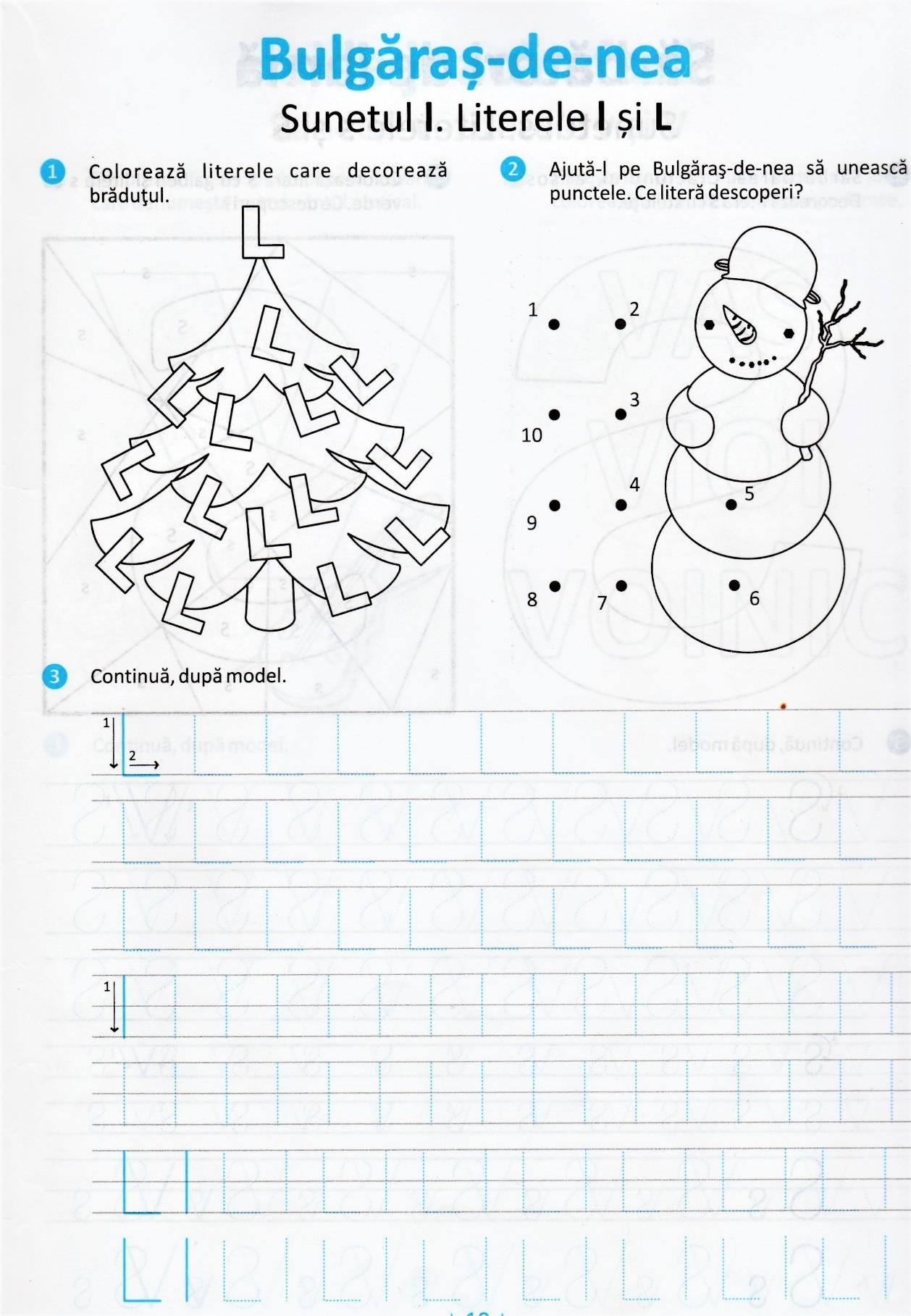 CLRANEXE 2a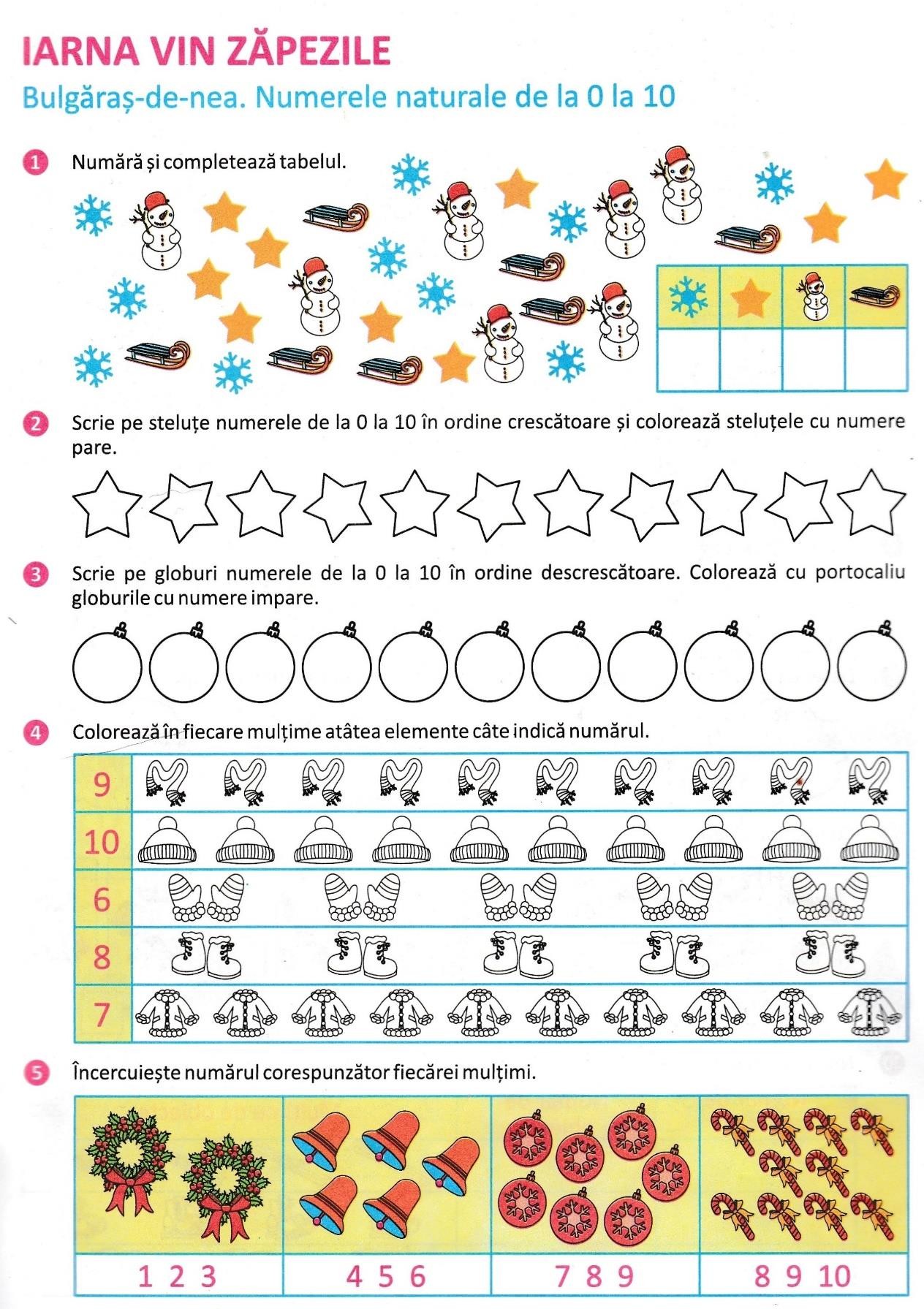 MEMANEXE 2bMEMhttps://wordwall.net/resource/7182356/numerele- 0-10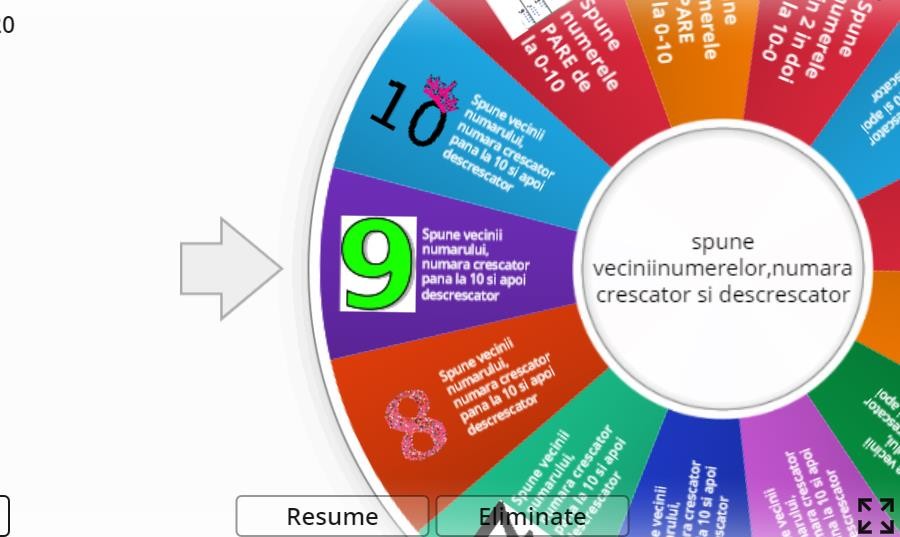 ANEXE 3MEM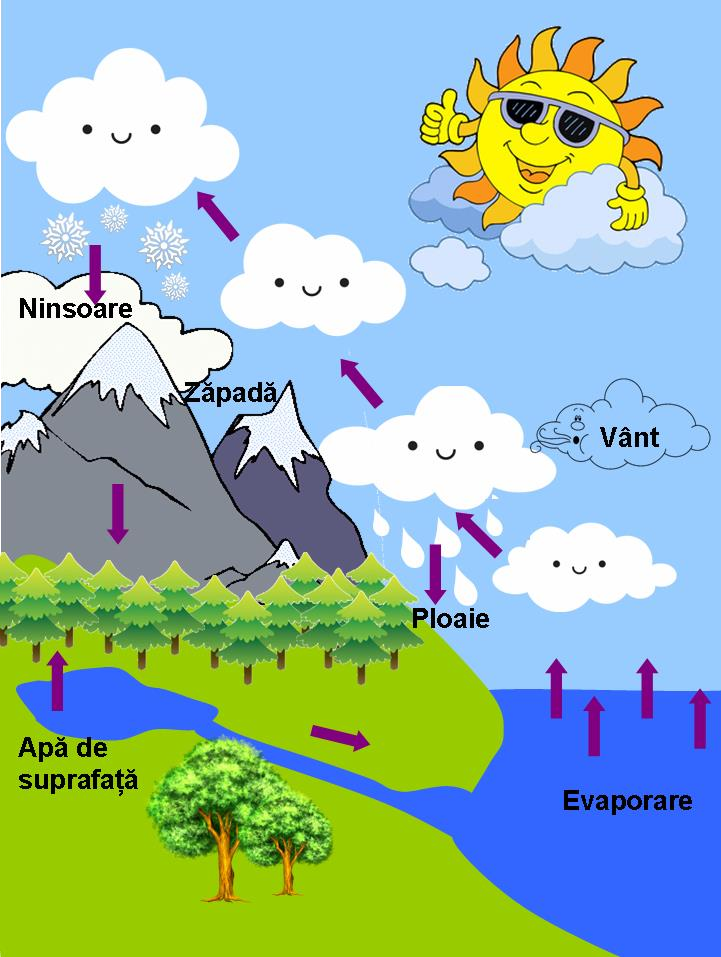 ANEXE 4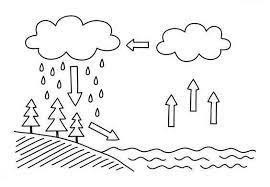 MEMANEXE 5MEMhttps://puzzel.org/en/jigsaw/play?p=-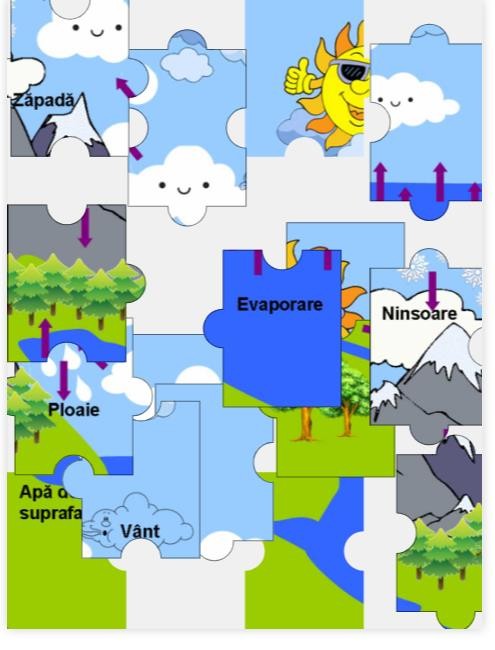 MRtjt3SB_-DTP7kA323ANEXE AVAP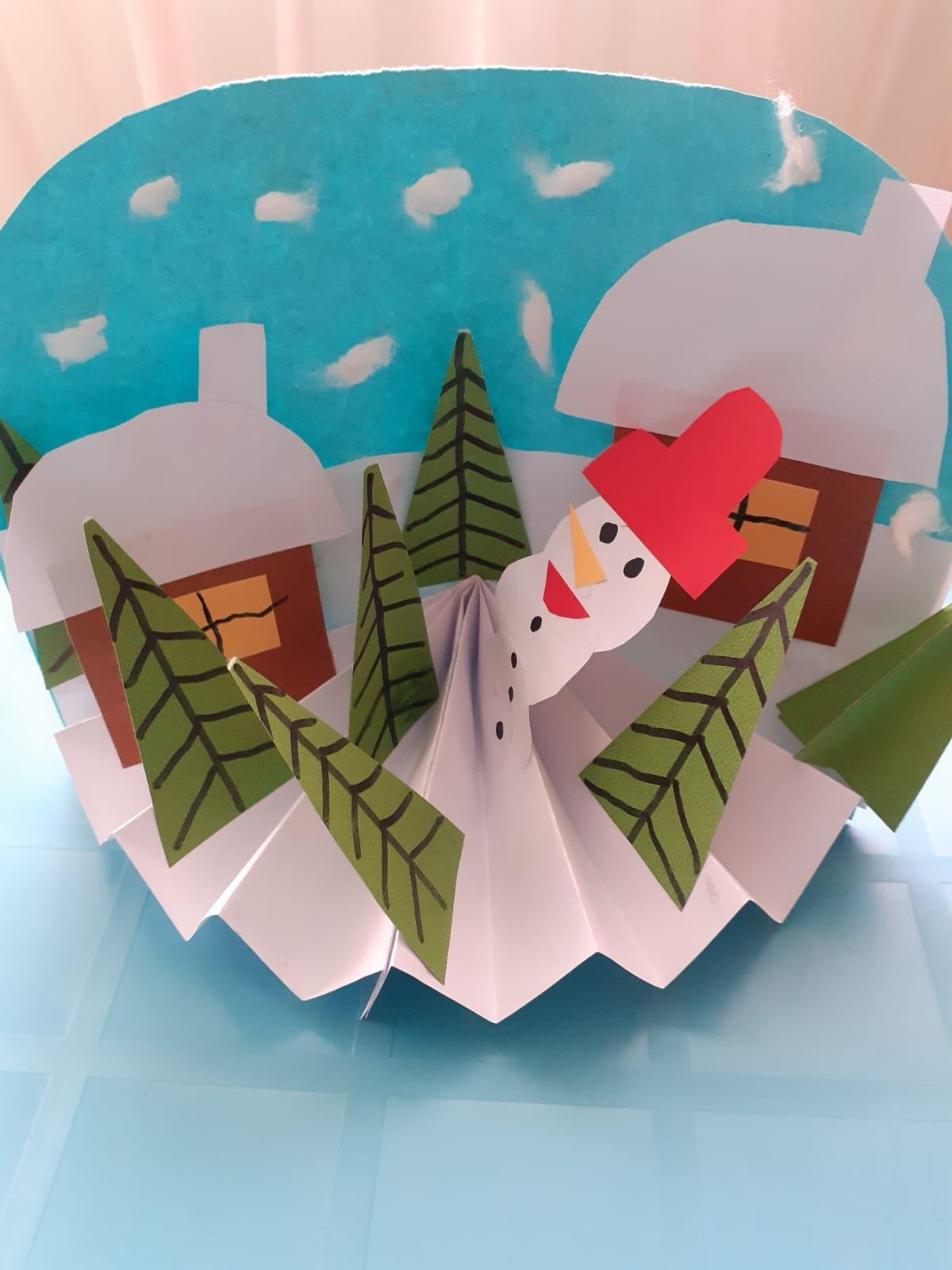 ANEXECLR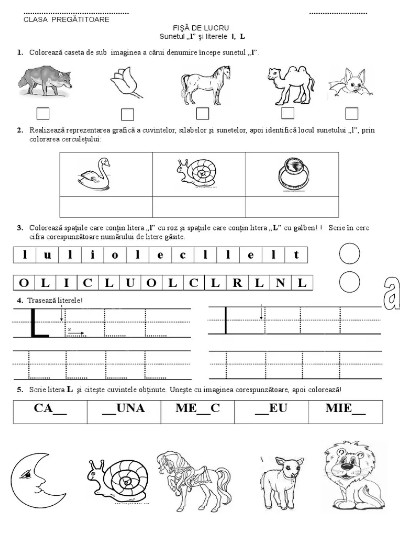 ANEXECLR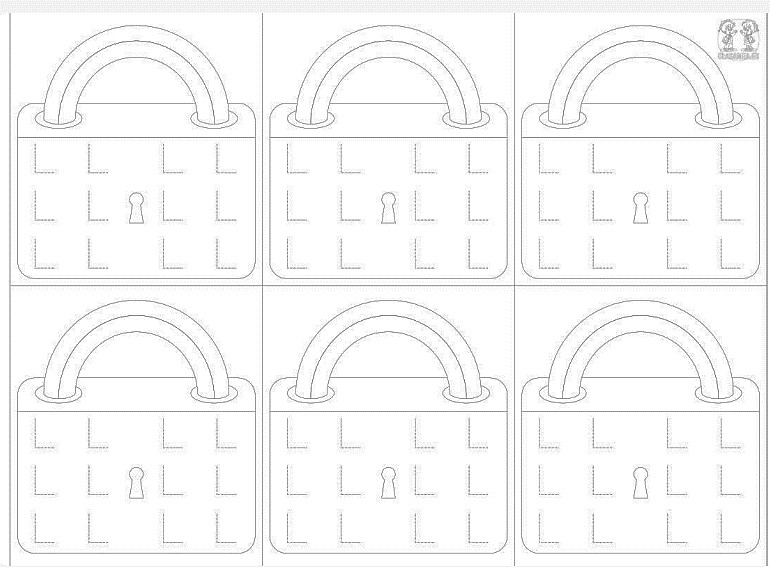 ANEXE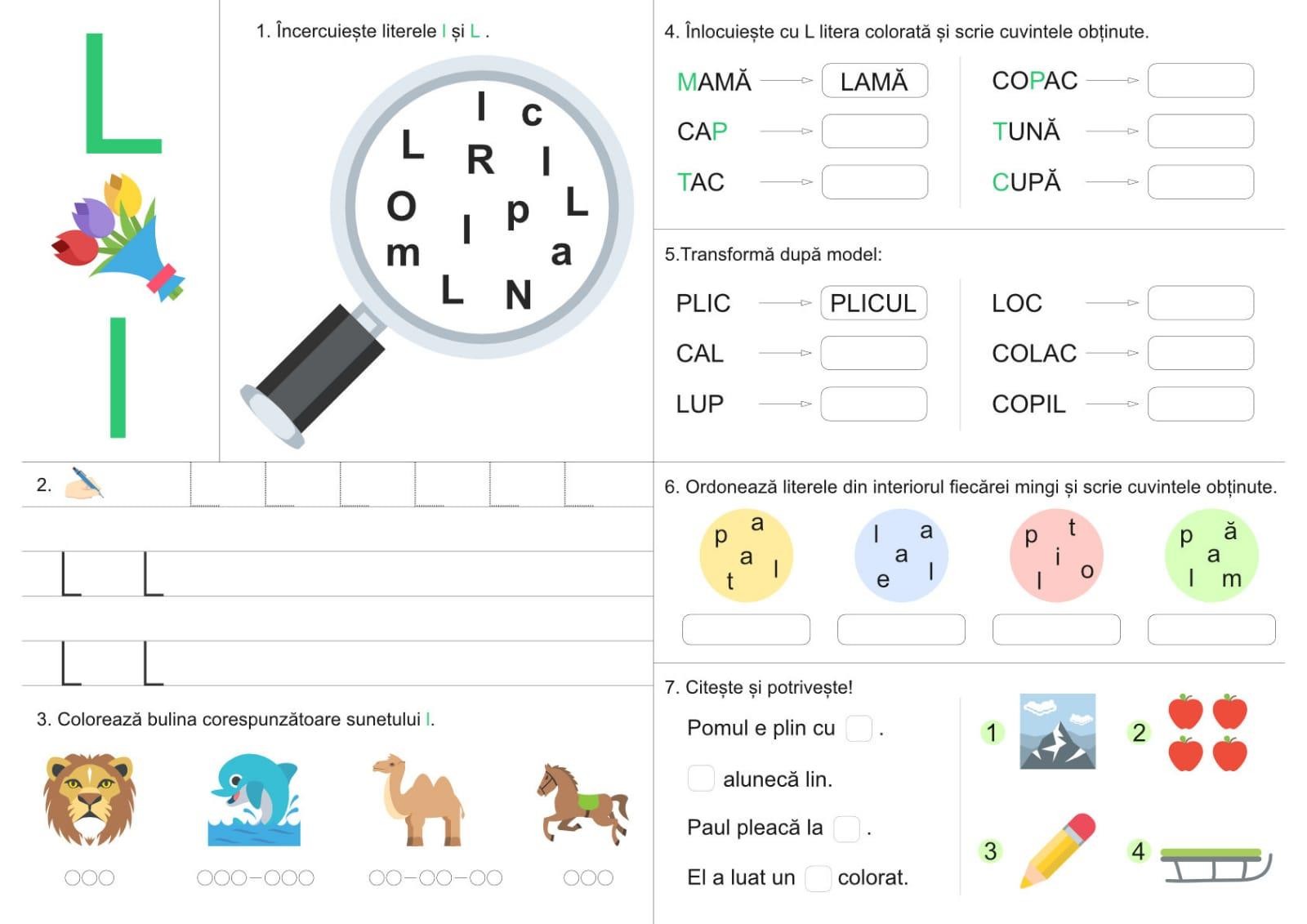 CLRANEXE MEMhttps://wordwall.net/resource/8233650/numerele- 0-10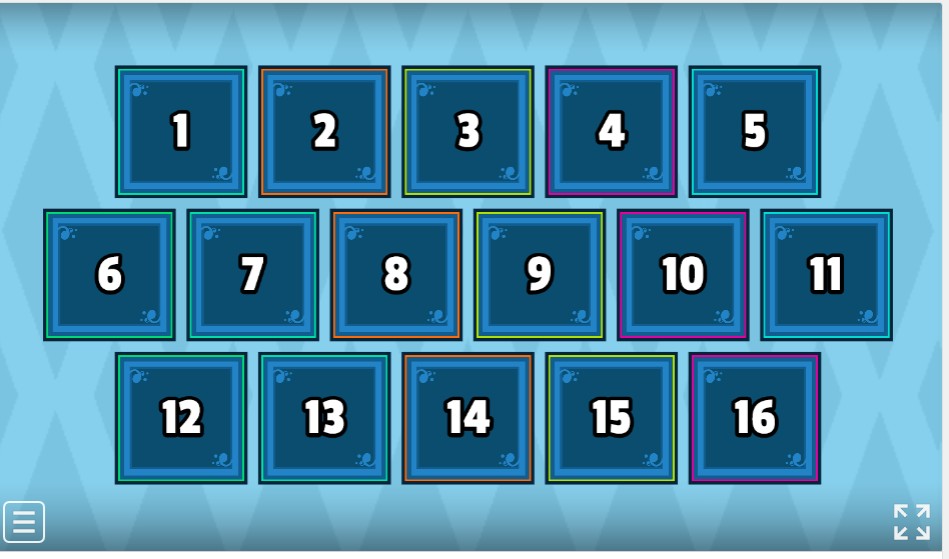 ANEXE MEMhttps://youtu.be/v7c-MKQVK6M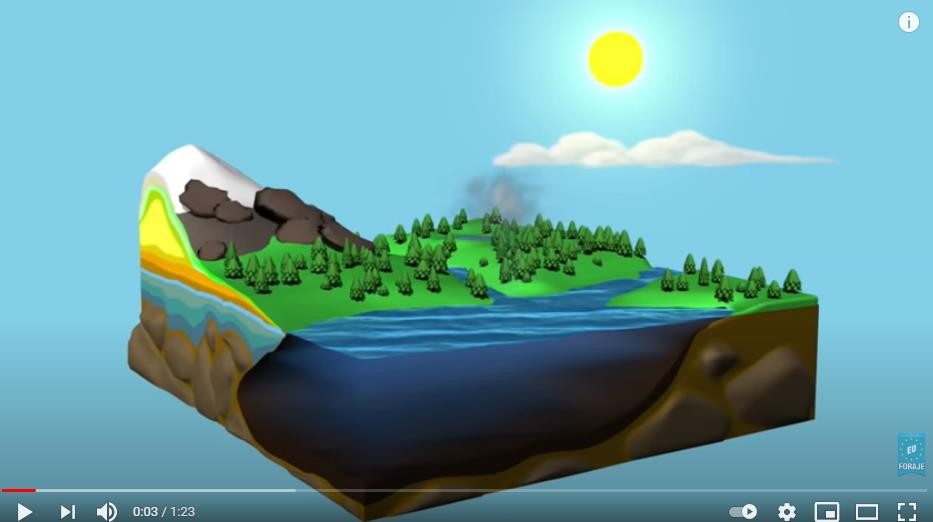 Disciplina principală de studiuComunicare în limba românăMatematică și explorarea mediuluiMatematică și explorarea mediuluiArte vizuale și abilități practiceSubiectul lecţieiSunetul și litera ,,L/l”Numerele naturalede la 0 la 10Apa în natură„Bulgăraș de nea”Tablou de iarnă 3DTipul lecţieiPredare -învăţareSistematizare, consolidare, fixare cunoștințe asimilate anteriorPredare şi dobândire de noi cunoștințe(lectie mixtă)Dobândire de pricepri și deprinderiCompetențe specifice1.3.Identificareasunetului iniţial şi/ sau final dintr-un cuvânt, a silabelor şi a cuvintelor din propoziţii rostiteclar şi rar 1.4.Exprimarea interesului pentru receptarea de mesaje orale, în contexte de comunicare cunoscute;1.1.Recunoaşterea şi citirea numerelor naturale în concentrul 0-31;1.3. Ordonarea numerelor în concentrul 0-31; 5.1. Sortarea/clasificarea unor obiecte/ materiale etc., pebaza unui criteriu dat.3.1 Descrierea unor fenomene/procese/ structuri repetitive simple din mediul apropiat, în scopul identificării unor regularităţi;Formularea unor observaţii asupra mediului apropiat folosind limbajul comun, reprezentări prin desene şi operatorii logici„şi”, „nu”;Identificarea relaţiilor de tipul „dacă... atunci…” între două evenimente successive.1.1. Sesizarea semnificaţiei unui mesaj vizualsimplu, exprimat prindesen/ pictură/ modelaj/ colaj/ film/ desen animat, care reflectă un context familiar;1.3. Manifestarea curiozităţii faţă de explorareade mesaje artistice simple,exprimate vizual;2.3 Realizarea deaplicaţii/compoziţii/obiecte/ construcţii simple, pe baza interesului direct;2.1.Pronunţarea clară a sunetelor şi a cuvintelor în enunţuri simple;2.3. Participarea cu interes la dialoguri scurte, în situaţii de comunicare uzuală;3.1. Recunoaşterea unor cuvinte uzuale, din universul apropiat,.scrise cu litere mari şimici de tipar;4.1. Trasareaelementelor grafice şi a contururilor literelor, folosind resurse variate.2.6. Participarea la activităţi integrate adaptatenivelului de vârstă, în care se asociază elementede exprimare vizuală, muzicală, verbală,kinestezică.ObiectiveoperaționaleO1- Să identifice sunetul ,,l” în cuvinte rostite sau scrise;O2- Să reprezinte grafic silabele şi sunetele pentru cuvintele din imagine;O3- Sa realizeze desene potrivite pentru cuvintele date;O1- Să numere corect un număr de elemente dat;O2- Să numere crescător şidescrescător de la 0la 10;O3-Sa realizezecorespondenţa dintre numărul de elemente şi cifracorespunzătoare;O1- Să identifice din imagini diferite fenomene naturale (ploaie, ninsoare.	);O2- Să recunoască starea de agregare a apei îndiferite situaţii;O1-Să intuiască materialele de lucru necesare pentru realizarea lucrării;O2-Să asambleze corect elementele componente ale lucrăriiO4- Să decoreze litera L cu 10 globuri de diferite culori;O5- Să execute corect după contur litera L mare de tipar;O6. - Să citească cuvintele scrise pe eticheteO4- Să completeze corect exercitiile din caiet.O3- Să descrie in cuvinte proprii fenomenul de trecerea a apei dintr-o stare de agregare în alta îndiferite situaţii;O4-Sa particice activ la activitate.O3-Să realizeze corect lucrarea, ținând cont de tema acesteia;O4-Să manuiască instrumentele de lucru în mod corespunzătorMetode şi procedeeConversața,Explicatia, Demonstrația, Metoda-fonetico- analitico- sintetică ExerciţiulExplicaţia, Exerciţiul, Conversaţia, Jocul didacticExpunerea Conversația Explicația, Demonstraţia,ExplicaţiaDemonstraţia Expunerea ConversaţiaSuport fizicPenar-Caiete auxiliare-Coala albă A4Penar- Suport pe hârtie cu cifrele de la 0 la 10-Caiet auxiliar-Penar-Coala A4 albă-Planşă model--Pliculetul magic cu materialele necesare-Coală alba A4-Lipici-FoarfecăSuport electronic şi aplicaţiihttps://youtu.be/nITX_- ckgVo https://youtu.be/MUinZ EqvfRs https://youtu.be/YPm3 D4-JWs8https://youtu.be/GiaTGhMM5nwhttps://wordwall.net/r esource/8233650/nu merele-0-10 https://wordwall.net/r esource/7182356/nu merele-0-10,,Circuitul apei în natură” https://youtu.be/mylCQ jryPiU https://youtu.be/FmNsf oTDTLMhttps://puzzel.org/en/jigsaw/play?p=- MRtjt3SB_-DTP7kA323https://www.facebook.c om/192315615947/vide os/338992666679289/https://youtu.be/sDDyN QmCJew6.Cate vieti are pisica?Prezentarea si explicarea modului de prezentare a fisei.Activitate sincronObținereaperformanțeiPe fond muzicalhttps://youtu.be/nITX_-ckgVocopiii vor scrie literele„L” și „l” în fișa primită (10 min)Asigurarea retenției și a transferului Prezentarea șiverificarea fișelor lucrate. (5 min) Aprecieri verbaleObținereaperformanțeiElevii vor rezolva individual fişa de lucru (10 min)Asigurarea retenției și a transferului Prezentarea și verificareaexerciţiilor efectuate (5 min)Aprecieri verbaleObținerea performanțeiElevii vor realiza/colora un desen cu circuitul apei după modelul prezentat folosindu-se de discuţia purtată anterior. (10 min) Asigurarea retenției și a transferuluiPrezentarea și verificarea rezultatului final.(5 min) Aprecieri verbaleObținerea perfomanțeiPe fond muzicalhttps://youtu.be/sDDyNQmCJewelevii vor finaliza colajul cu ajutorul materialelor descoperite in pliculetul magic. (15 min) Asigurarea retentiei si a transferuluiPrezentarea si verificarea rezultatului final.(5 min) Aprecieri verbale